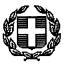        ΕΛΛΗΝΙΚΗ ΔΗΜΟΚΡΑΤΙΑ             ΥΠΟΥΡΓΕΙΟ  ΠΑΙΔΕΙΑΣ   ΕΡΕΥΝΑΣ ΚΑΙ ΘΡΗΣΚΕΥΜΑΤΩΝ,ΠΕΡΙΦΕΡΕΙΑΚΗ Δ/ΝΣΗ Π. & Δ. ΕΚΠ/ΣΗΣ          ΚΕΝΤΡΙΚΗΣ ΜΑΚΕΔΟΝΙΑΣΔ/ΝΣΗ Α/ΘΜΙΑΣ ΕΚΠ/ΣΗΣ ΑΝ.ΘΕΣΣΑΛΟΝΙΚΗΣ1ο 12/ΘΕΣΙΟ ΔΗΜ. ΣΧΟΛΕΙΟ ΤΡΙΛΟΦΟΥΤηλέφωνο: 	2392061231Πληροφορίες: κ. Αντώνης Γκαγκάς2ο 11/ΘΕΣΙΟ ΔΗΜ. ΣΧΟΛΕΙΟ ΤΡΙΛΟΦΟΥΤηλέφωνο: 	2392061244 & 2392063787Πληροφορίες: κ. Θεολόγος ΝταϊρούσηςΘΕΜΑ: “Εγγραφή μαθητών/τριών στην Α΄τάξη”           Αγαπητοί γονείς – κηδεμόνεςσας καθιστούμε γνωστό πως από την Τετάρτη 3 Μαΐου  2017 έως και την Παρασκευή 19 Μαΐου 2017, θα γίνονται δεκτές οι εγγραφές μαθητών/τριών στην Α΄ τάξη για το σχολικό έτος 2017-18, από 8:30 π.μ. έως 13:00 μ.μ. Τα δικαιολογητικά που απαιτούνται για την εγγραφή είναι: Πιστοποιητικό γέννησης (αναζητείται από τις σχολικές μονάδες μέσω του πληροφοριακού συστήματος “myschool” του ΥΠ.Π.Ε.Θ.)Βιβλιάριο υγείας μαθητή (φωτοτυπία των εμβολίων, καθώς και της πρώτης σελίδας του, όπου αναγράφεται το όνομά του παιδιού.)Αποδεικτικά έγγραφα διεύθυνσης κατοικίας (ΔΕΗ ή άλλος λογαριασμός)Βεβαίωση Παρακολούθησης Νηπιαγωγείου (Διαβιβάζεται αυτεπάγγελτα από το Νηπιαγωγείο στις 15 Ιουνίου 2017. Μέχρι την ημερομηνία έκδοσης της “Βεβαίωσης Παρακολούθησης”, το Νηπιαγωγείο εκδίδει “Βεβαίωση Φοίτησης”, η οποία θα προσκομιστεί από τους γονείς-κηδεμόνες των μαθητών για την εγγραφή τους στο δημοτικό.Ατομικό Δελτίο Υγείας Μαθητή (συμπληρώνεται από ιατρούς ειδικότητας Παιδιατρικής, από  γενικούς ιατρούς ή σε ειδικές περιπτώσεις από Παθολόγους). Σύμφωνα με τη με αριθμ. πρωτ. Φ6/1094/80261/Δ1/20-05-2015 Κ.Υ.Α., Φ.Ε.Κ 1296/21 Μαϊου 2014, καθορισμός του τύπου, του περιεχομένου, των όρων και προϋποθέσεων κατάρτισης, χορήγησης , φύλαξης, επεξεργασίας και αξιοποίησης του Ατομικού Δελτίου Υγείας του Μαθητή ( Α.Δ.Υ.Μ.)Αίτηση του Γονέα-Κηδεμόνα ( Δίνεται από το σχολείο).                                                                      ΟΙ ΔΙΕΥΘΥΝΤΕΣ ΤΩΝ ΣΧΟΛΕΙΩΝ                                                                                                           ΓΚΑΓΚΑΣ ΑΝΤΩΝΙΟΣ                                                                                  ΝΤΑΪΡΟΥΣΗΣ   ΘΕΟΛΟΓΟΣ